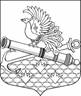 МЕСТНАЯ АДМИНИСТРАЦИЯМУНИЦИПАЛЬНОГО ОБРАЗОВАНИЯМУНИЦИПАЛЬНЫЙ ОКРУГ ОБУХОВСКИЙПОСТАНОВЛЕНИЕ«01» декабря 2017 года												№ 74г. Санкт-ПетербургО ПОРЯДКЕ ФОРМИРОВАНИЯ И ВЕДЕНИЯ РЕЕСТРА ИСТОЧНИКОВ ДОХОДОВ БЮДЖЕТА МО МО ОБУХОВСКИЙ	В соответствии со статьей 47.1 Бюджетного кодекса РФ, общими требованиями к составу информации, порядку формирования и ведения реестра источников доходов местных бюджетов, утверждённых постановлением правительства Российской Федерации от 31.08.2016г. № 868 «О порядке формирования и ведения перечня источников доходов Российской Федерации», 	ПОСТАНАВЛЯЕТ:	Утвердить Порядок формирования и ведения реестра источников доходов бюджета внутригородского муниципального образования Обуховский согласно приложению 1 к настоящему постановлению.Утвердить Порядок предоставления в Комитет финансов Санкт-Петербурга реестров источников доходов бюджета внутригородского муниципального образования Обуховский согласно приложению 2 к настоящему постановлению.	3. Настоящее постановление вступает в силу после опубликования в установленном порядке.	4.  Контроль за выполнением настоящего постановления оставляю за собой. Глава местной администрации                                                             			    М.Е. Семенов Приложение №1к постановлению от 01.12.2017г. №74Порядокформирования и ведения реестра источников доходов бюджета внутригородского муниципального образования Санкт-Петербурга муниципальный округ ОбуховскийНастоящий Порядок определяет состав информации, основные правила формирования и ведения реестра источников доходов бюджета  внутригородского муниципального образования Санкт-Петербурга муниципальный округ Обуховский (далее реестр источников доходов).Реестр источников доходов бюджета представляет собой свод информации о доходах бюджета по источникам доходов местного бюджета, формируемого в процессе составления, утверждения и исполнения бюджета на основании перечня источников доходов Российской Федерации. Реестр источников доходов местного бюджета формируется и ведется в порядке, установленном соответственно МА МО МО Обуховский в соответствии с настоящим документом.Реестр источников доходов местного бюджета ведется на государственном языке Российской Федерации.Реестр источников доходов местного бюджета хранятся в соответствии со сроками хранения архивных документов, определенными в соответствии с законодательством Российской Федерации об архивном деле.Реестр источников доходов местного бюджета ведётся финансовым органом МА МО МО Обуховский.Реестр источников доходов бюджета формируются и ведутся в электронном виде в автоматизированной системе бюджетного процесса – Электронное казначейство с применением средств электронной подписи лиц, уполномоченных на ведение реестра.Ответственность за полноту и достоверность информации, а также своевременность ее включения в реестр источников доходов бюджета несут участники процесса ведения реестра источников доходов бюджета.В реестр источников доходов бюджета в отношении каждого источника дохода бюджета включается следующая информация:а) наименование источника дохода бюджета;б) код (коды) классификации доходов бюджета, соответствующий источнику дохода бюджета, и идентификационный код источника дохода бюджета по перечню источников доходов Российской Федерации;в) наименование группы источников доходов бюджетов, в которую входит источник дохода бюджета, и ее идентификационный код по перечню источников доходов Российской Федерации;г) информация о публично-правовом образовании, в доход бюджета которого зачисляются платежи, являющиеся источником дохода бюджета;д) информация об органе местного самоуправления,  осуществляющего бюджетные полномочия главного администратора доходов бюджета;е) показатели прогноза доходов бюджета по коду классификации доходов бюджета, соответствующему источнику дохода бюджета, сформированные в целях составления и утверждения  закона  о местном бюджете (далее - решение о бюджете);ж) показатели прогноза доходов бюджета по коду классификации доходов бюджета, соответствующему источнику дохода бюджета, принимающие значения прогнозируемого общего объема доходов бюджета в соответствии с решением о бюджете;з) показатели прогноза доходов бюджета по коду классификации доходов бюджета, соответствующему источнику дохода бюджета, принимающие значения прогнозируемого общего объема доходов бюджета в соответствии с решением о бюджете с учетом решения о внесении изменений в решение о бюджете;и) показатели уточненного прогноза доходов бюджета по коду классификации доходов бюджета, соответствующему источнику дохода бюджета, формируемые в рамках составления сведений для составления и ведения кассового плана исполнения бюджета;к) показатели кассовых поступлений по коду классификации доходов бюджета, соответствующему источнику дохода бюджета;л) показатели кассовых поступлений по коду классификации доходов бюджета, соответствующему источнику дохода бюджета, принимающие значения доходов бюджета в соответствии с решением о бюджете.10. В реестре источников доходов бюджетов также формируется консолидированная и (или) сводная информация по группам источников доходов бюджетов по показателям прогнозов доходов бюджетов на этапах составления, утверждения и исполнения бюджетов, а также кассовым поступлениям по доходам бюджетов с указанием сведений о группах источников доходов бюджетов на основе перечня источников доходов Российской Федерации.11. Информация, указанная в подпунктах «а» и «д» пункта 9 настоящего документа, формируется и изменяется на основе перечня источников доходов Российской Федерации путем обмена данными между государственными и муниципальными информационными системами управления государственными и муниципальными финансами, в которых осуществляется формирование и ведение перечня источников доходов Российской Федерации и реестра источников доходов бюджетов12. Информация, указанная в подпунктах «е» и «и» пункта 9 настоящего документа, формируется и ведется на основании прогнозов поступления доходов бюджета.Приложение №2к постановлению от 01.12.2017г. №74РЕЕСТРРЕЕСТРРЕЕСТРРЕЕСТРРЕЕСТРРЕЕСТРРЕЕСТРРЕЕСТРРЕЕСТРРЕЕСТРРЕЕСТРРЕЕСТРРЕЕСТРРЕЕСТРРЕЕСТРРЕЕСТРРЕЕСТРРЕЕСТРРЕЕСТРРЕЕСТРРЕЕСТРРЕЕСТРРЕЕСТРРЕЕСТРисточников доходов бюджета внутригородского муниципального образования Санкт-Петербургаисточников доходов бюджета внутригородского муниципального образования Санкт-Петербургаисточников доходов бюджета внутригородского муниципального образования Санкт-Петербургаисточников доходов бюджета внутригородского муниципального образования Санкт-Петербургаисточников доходов бюджета внутригородского муниципального образования Санкт-Петербургаисточников доходов бюджета внутригородского муниципального образования Санкт-Петербургаисточников доходов бюджета внутригородского муниципального образования Санкт-Петербургаисточников доходов бюджета внутригородского муниципального образования Санкт-Петербургаисточников доходов бюджета внутригородского муниципального образования Санкт-Петербургаисточников доходов бюджета внутригородского муниципального образования Санкт-Петербургаисточников доходов бюджета внутригородского муниципального образования Санкт-Петербургаисточников доходов бюджета внутригородского муниципального образования Санкт-Петербургаисточников доходов бюджета внутригородского муниципального образования Санкт-Петербургаисточников доходов бюджета внутригородского муниципального образования Санкт-Петербургаисточников доходов бюджета внутригородского муниципального образования Санкт-Петербургаисточников доходов бюджета внутригородского муниципального образования Санкт-Петербургаисточников доходов бюджета внутригородского муниципального образования Санкт-Петербургаисточников доходов бюджета внутригородского муниципального образования Санкт-Петербургаисточников доходов бюджета внутригородского муниципального образования Санкт-Петербургаисточников доходов бюджета внутригородского муниципального образования Санкт-Петербургаисточников доходов бюджета внутригородского муниципального образования Санкт-Петербургаисточников доходов бюджета внутригородского муниципального образования Санкт-Петербургаисточников доходов бюджета внутригородского муниципального образования Санкт-Петербургаисточников доходов бюджета внутригородского муниципального образования Санкт-Петербургана _____ год и на плановый период _______ и _______ годовна _____ год и на плановый период _______ и _______ годовна _____ год и на плановый период _______ и _______ годовна _____ год и на плановый период _______ и _______ годовна _____ год и на плановый период _______ и _______ годовна _____ год и на плановый период _______ и _______ годовна _____ год и на плановый период _______ и _______ годовна _____ год и на плановый период _______ и _______ годовна _____ год и на плановый период _______ и _______ годовна _____ год и на плановый период _______ и _______ годовна _____ год и на плановый период _______ и _______ годовна _____ год и на плановый период _______ и _______ годовна _____ год и на плановый период _______ и _______ годовна _____ год и на плановый период _______ и _______ годовна _____ год и на плановый период _______ и _______ годовна _____ год и на плановый период _______ и _______ годовна _____ год и на плановый период _______ и _______ годовна _____ год и на плановый период _______ и _______ годовна _____ год и на плановый период _______ и _______ годовна _____ год и на плановый период _______ и _______ годовна _____ год и на плановый период _______ и _______ годовна _____ год и на плановый период _______ и _______ годовна _____ год и на плановый период _______ и _______ годовна _____ год и на плановый период _______ и _______ годовДатаДатаМуниципальное образованиеМуниципальное образованиеМуниципальное образованиеМуниципальное образованиеМуниципальное образованиеОКТМООКТМОМестная администрацияМестная администрацияМестная администрацияМестная администрацияМестная администрацияИННИНННомер реестровой записиНаименование группы источников доходов бюджета/наименование источника доходов бюджетаНаименование группы источников доходов бюджета/наименование источника доходов бюджетаКлассификация доходов бюджетаКлассификация доходов бюджетаКлассификация доходов бюджетаКлассификация доходов бюджетаНаименование главного администратора доходов бюджетаНаименование главного администратора доходов бюджетаКод строкиКод строкиТекущий финансовый год (тыс.руб.)Текущий финансовый год (тыс.руб.)Текущий финансовый год (тыс.руб.)Текущий финансовый год (тыс.руб.)Текущий финансовый год (тыс.руб.)Прогноз доходов бюджета (тыс.руб.)Прогноз доходов бюджета (тыс.руб.)Прогноз доходов бюджета (тыс.руб.)Прогноз доходов бюджета (тыс.руб.)Прогноз доходов бюджета (тыс.руб.)Прогноз доходов бюджета (тыс.руб.)Прогноз доходов бюджета (тыс.руб.)Прогноз доходов бюджета (тыс.руб.)Номер реестровой записиНаименование группы источников доходов бюджета/наименование источника доходов бюджетаНаименование группы источников доходов бюджета/наименование источника доходов бюджетакодкоднаименованиенаименованиеНаименование главного администратора доходов бюджетаНаименование главного администратора доходов бюджетаКод строкиКод строкипрогноз доходовпрогноз доходовкассовые поступлениякассовые поступленияоценка исполнения за годочередной финансовый годочередной финансовый годочередной финансовый годпервый год планового периодапервый год планового периодавторой год планового периодавторой год планового периодавторой год планового периода12233445566778891010101111121212ИТОГОИТОГОИТОГОИТОГОИТОГОИТОГОИТОГОИТОГОИТОГОИТОГОИТОГОРуководитель ____Руководитель _____________________________________________________________________________________________________________                         Исполнитель _______                         Исполнитель _______                         Исполнитель _______                         Исполнитель ____________________ тел ________________ тел ________________ тел ________________ тел ________________ тел ___________________________(подпись)(подпись)(расшифровка подписи)(расшифровка подписи)(расшифровка подписи)(должность)(Ф.И.О.)(Ф.И.О.)(Ф.И.О.)(Ф.И.О.)(Ф.И.О.)(Ф.И.О.)"___"__________________"___"__________________"___"__________________"___"________________________________________годгод